Biyografi (tr):FORMFORMResim: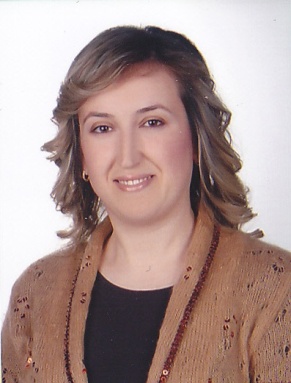 Ünvan: İsim:Soyisim: E-posta:Bağlı Olduğunuz Bölüm